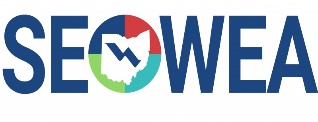 SEOWEA WEBINAR, Tuesday, March 23rd, 2021(1.0 Contact Hours)SEOWEA WEBINAR- Achieve Nutrient Removal and Reduce Operating Costs with Advanced Aeration ControlRegistration:Online RegistrationSEOWEA Virtual Presentation Please register on-line by 4 p.m. on March 19th, 2021.Price $15  P.O. forms can be sent to the attention of Josh Holton at: Southeast Section OWEA, PO Box 163093, Columbus, Ohio 43216-3093.  Josh can be contacted at:  Phone: 740-927-00410jholton@swlcws.com.   If you unable to attend, please honor your reservation with a checkSEOWEA WEBINAR-Given By Black & Veatch12:00-1:00 p.m.:  Achieve Nutrient Removal and Reduce Operating Costs with Advanced Aeration Control- 1.0 contact hoursGiven By: Rob Smith- B & V Josh Holton- SWLCSEOWEA 2021-2022 Patron ProgramThe 2021 Patron Program has kicked off in February.  Potential sponsors should have received initial communication from the Patron Program Committee.  The sponsors below are those who have already committed to the Section this year.  If you would like to contribute please reach out to Josh Holton, Melodi Clark, or Kelli Jamison.  Thank all our past sponsors for assisting the Section in its endeavors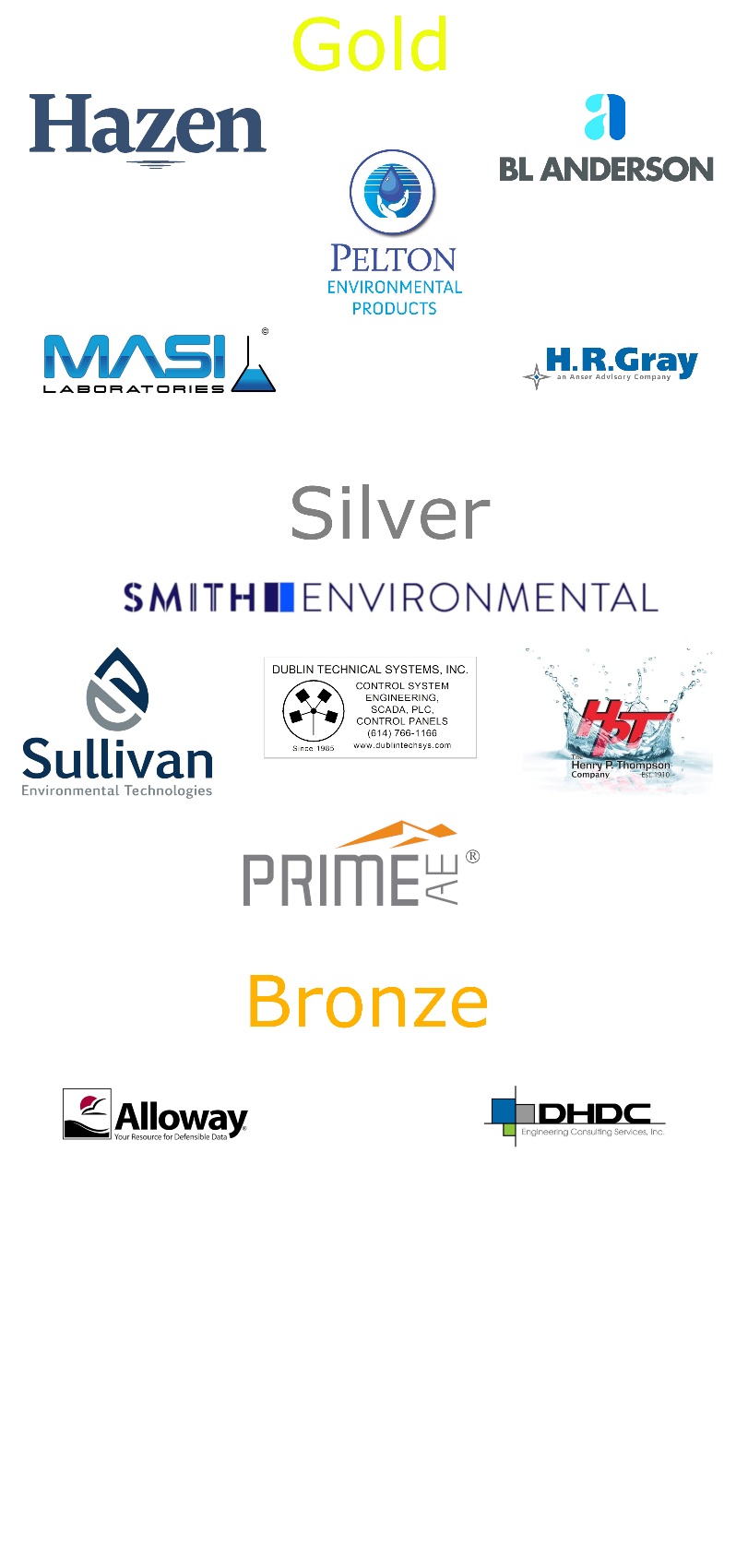 